Ödev Verilme Tarihi: 24.04.2024Ödev Teslim Tarihi: 30.04.2024 Konu: Scratch-7YAPILACAKLARÇalışma sahne görseli aşağıda verilmiştir. Dekor 1 görseline sağ tıklayıp “resim olarak kaydet” seçeneği ile kendi çalışmanıza dekor olarak ekleyebilir veya kendiniz yol çizebilirsiniz.Oyun başında 3 can hakkı ve 0 puan ile başlanacaktır. Aracın kurbağaya çarpması durumunda kurbağa en başa dönecek ve can -1 azalacaktır. 3 can hakkının sıfırlanması durumunda oyun kaybedilecek ve kaybettiniz dekoru ekrana gelecektir.Yolun karşısına her geçişte araçların hızı +1 olarak artacak ve oyun zorlaşacaktır.Araç 1 kodlarını diğer araçlara kopyaladıktan sonra konumlarını değiştirmeyi unutmayınız.Görsellerde olmayan kod olarak: Can=0 olup oyun durduğunda puanınız 3 ve 3’ten az ise “başarısız oldun”, 4-5 ise “güzel sonuç”, 6 ve üzerinde ise “Sen bu oyunu çözmüşsün. Harikasın” dekorları gelsin. Toplamda 4 tane dekor olacak. 1- yol dekoru / 2- başarısız oldun dekoru / 3- güzel sonuç dekoru / 4- Sen bu oyunu çözmüşsün. Harikasın dekoru. Kodlardaki dekor kısımlarını düzenleyiniz.Yapılan çalışmalar kaydedilerek WhatsApp veya mail yoluyla bana ulaştırılacaktır. Çalışmaların fotoğrafı değil asılları atılacaktır. // mail: mrtcn.ymn35@gmail.com Çalışma Sonu GörselleriDekor-1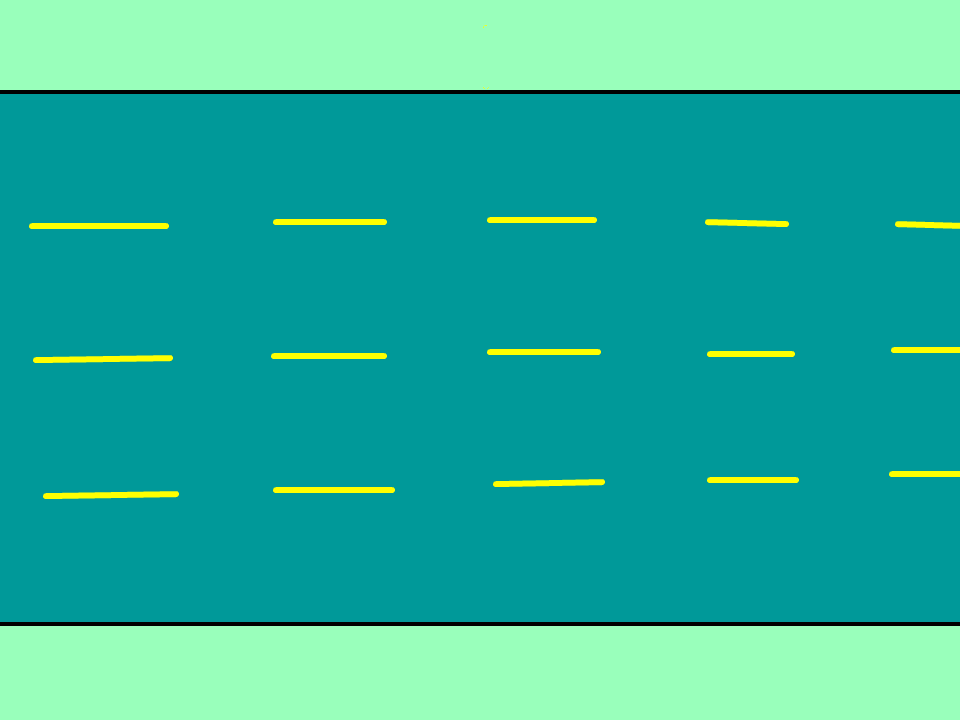 Dekor kodları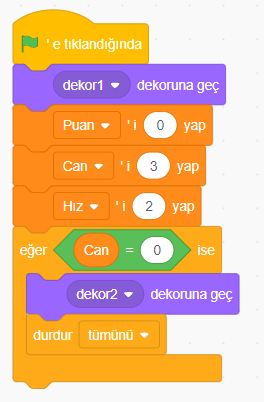 Araç 1-2-3-4 kodları (tüm araçların sadece konumları değişecektir.)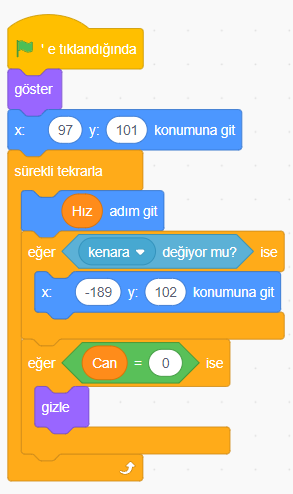 Bayrak kodları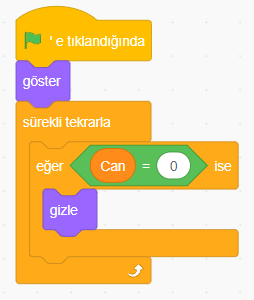 Kurbağa kodları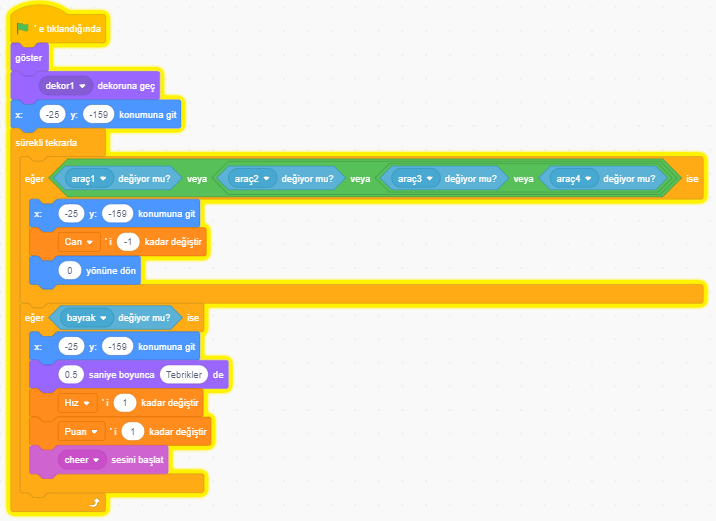 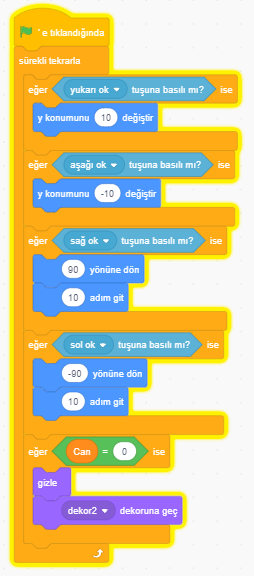 Kurbağa kodları